UNIVERSIDAD MICHOACANA DE SAN NICOLÁS DE HIDALGO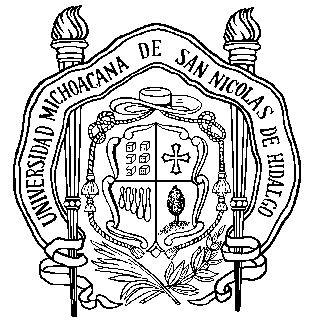 FACULTAD DE CIENCIAS FÍSICO MATEMÁTICAS“Mat. Luis Manuel Rivera Gutiérrez”División de Estudios de PosgradoFormato de Evaluación del Coloquio de Examen de GradoPosgrado en Ciencias en Ingeniería FísicaI. A llenar por el Estudiante y Presidente del Examen de Grado                                                                                                                            Fecha de la reunión del Jurado de Examen de Grado (Día/Mes/Año):________________________________Nombre del Estudiante: ________________________________________________________Matrícula UMSNH:______________Programa que cursa: 	(   ) Maestría 	(   ) DoctoradoFecha de ingreso al programa (Día/Mes/Año): ____________ (   ) Dentro de eficiencia terminal (   ) ExtemporáneoPromedio general obtenido (en escala de 0 a 10): __________  Curso sus estudios con beca: (   ) No (   ) Si: ___ Beca de la UMSNH ____ Beca CONACyT. Escriba su CVU CONACyT: _________Nacionalidad:	(   ) Mexicana	(   ) Otra. Indique cual:_______________________Título de Tesis: ____________________________________________________________________________________________La evaluación es: 		(   ) Presencial. 	(   ) No presencial, Videoconferencia (Sólo para estudiantes en situación de intercambio o 									estancia nacional o en el Extranjero).II. A llenar por el Jurado de Examen de Grado:                                                                                                                                                  Una vez concluido el Coloquio de Examen de Grado el Jurado conformado por los Investigadores abajo firmantes acuerdan:AVALAR		NO AVALAR  el trabajo de tesis en base a las siguientes observaciones:1. Comprobante de cumplimiento de requisito del idioma Inglés presentado por el estudiante. a. Examen TOEFL. Número de puntos obtenidos: ______ b. Estudios en el Centro de Idiomas de la UMSNH. No de niveles aprobados: ______ No presenta: De acuerdo a los reglamentos internos del PCIF, es obligatorio para que el estudiante pueda presentar su Examen de Grado el cumplimiento de este requisito. Si no se ha cumplido no puede presentar su examen final hasta que lo cumpla.2. El estudiante presenta su Carta de Liberación de Expediente Interno firmada por el Coordinador del Programa indicando que cumple con todos los requisitos para presentar el Examen de Grado indicados en el Programa de Estudios:( Si )(No ) Si el estudiante no presenta este documento el Jurado de Examen de Grado No Avalará el presente Coloquio. El presidente contactará al Coordinador para que le indiquen al estudiante los documentos y requisitos faltantes que le serán indicados por escrito a continuación: ___________________________________________________________________________________________________________________________________________________________________________________________________________________________________________________________________________________________________________________________ 3. En caso de que el Coloquio sea Avalado, indicar la fecha probable para que el estudiante presente su Examen de Grado:(Día/Mes/Año):______________Si existen recomendaciones que el estudiante debe de atender con carácter de obligatorio antes de presentar su Examen de Grado abierto al público general, escríbalas:___________________________________________________________________________________________________________________________________________________________________________________________________________________________________________________________________________________________________________________________4. En caso de que el Coloquio no sea Avalado indicar las razones, observaciones y/o sugerencias por parte del Jurado que el estudiante debe de atender con carácter de obligatorio antes de presentar su Coloquio por segunda y última vez, así como la fecha en que se llevará a cabo: ____________________________________________________________________________________________________________________________________________________________________________________________________________________________________________________________________________________________________________________________________________________________________________________________________________________________________5. Nombre y firma de enterado del resultado de la evaluación del Coloquio por parte del estudiante: Nombre: _____________________________________________________Rúbrica: _____________________________________________________Miembros del Jurado de Examen de Grado		FirmaPresidente:Vocal 1 (Asesor)Vocal 2 (Co-asesor)Vocal 3:Vocal 4:Suplente 1:Suplente 2:Coordinador: